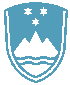 POROČILO O REDNEM INŠPEKCIJSKEM PREGLEDU NAPRAVE, KI LAHKO POVZROČIONESNAŽEVANJE OKOLJA VEČJEGA OBSEGAZavezanec: CeROD, center za ravnanje z odpadki d.o.o. j.p., Kettejev drevored 3, 8000 Novo Mesto Naprava / lokacija: Naprava - Odlagališče nenevarnih odpadkov Leskovec Naprava se nahaja na zemljišču s parcelnimi številkami 2560/2, 2560/1, 2560/3 in 2560/4 k.o. Brusnice. Datum pregleda: 11.2.2020 Okoljevarstveno dovoljenje (OVD) številka:  35407-2/2012-12 z dne 4.7.2012, 35406-46/2012-4 z dne 30.11.2012, 35406-46/2012-14 z dne 30.11.2012, 35406-52/2013-2 z dne 6.1.2014, 35406-19/2014-7 z dne 20.5.2014, 35406-15/2014-36 z dne 7.4.2015 35406-111/2017-2 z dne 26.10.2017 Usklajenost z OVD: Inšpekcijski nadzor je bil opravljen v zvezi z nadzorom in z zahtevami izdanega okoljevarstvenega dovoljenja (OVD) po navedenih področij: okoljevarstvene zahteve za odpadke, emisije snovi v zrak, emisije snovi in toplote v vode, emisije hrupa, emisije elektromagnetnega sevanja, ukrepi za čim večjo stopnjo varstva okolja kot celote ter zmanjševanja tveganja ob nesrečah in obvladovanje nenormalnih razmer ukrepi za obratovanje naprave v izrednih razmerah in ukrepi po dokončnem prenehanju obratovanja naprave, posebnimi pogoji za obratovanje naprave, obveznosti obveščanja ob spremembah. Ugotovitve inšpekcijskega nadzora so navedene v zapisniku številka 06182-58/2020 -10 z dne 12.2.2020. Na inšpekcijskem nadzoru so bile ugotovljene nepravilnosti. Za ugotovljene nepravilnosti je bil zavezancu izrečen inšpekcijski ukrep – opozorila na podlagi 33. člena ZIN na zapisnik z določenim rokom odprave nepravilnosti. Zavezanec je v določenem roku odpravil vse nepravilnosti in na podlagi tega je zavezanec usklajen z OVD. 